Bridgewater United ChurchMay 28th, 2023   Day of PentecostMinister: Reverend Neil McEwen   Music Ministry Director: Barbara Pate Guest Minister: Reverend Vivian Moores   Guest Musician: Terra Lee KellyGreeter: Carolyn MacKay   Greeter: Linda Rowter   Presider: Tracy RafuseAudio Visual Technician: Ewart Morse   Sound Engineer: Evan Rafuse The asterisk (*) indicates the congregation may stand, as they are able. The print in BOLD is where the congregation participates.Prelude*Hymn: # 23 MV – Come, O Holy Spirit (Wind of Change)Welcome and Announcements*Chorus Video: B-UnitedLighting of the Christ and Inclusivity CandlesInvitation To Worship:Come…mighty wind.                                                                                                                                                     Come…heavenly dove.Come…tongues of fire.                                                                                                                                                                   Come…breath of God.Come…Holy Spirit.                                                                                                                                                                                    Blow away the cobwebs of our stubborn past.Blow on us…wind of change, disturb our calm and refresh us.                                                                                                        Give us re-birth.Come renew…the face of the earth.                                                                                                                                                    Come renew…US! We worship now in the power of Your Holy Name.Chorus: # 150 MV – Spirit God, Be Our Breath – Verse 1Opening PrayerYour Generosity Matters: Korean Networks in The United Church of CanadaOffering our ThanksOffertory Response: # 218 VU – We Praise You, O God – Verse 1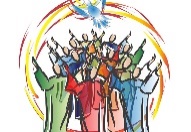 Prayer of Dedication: (unison)Spirit of the Living God, blow afresh on us and set our hearts aflame with your love. We pray for the gift of your Spirit whose fruit bears love, joy, peace, patience, kindness, goodness,  faithfulness, gentleness and self-control toward others. We pray that others will be blessed because of the gifts we offer today. Move through us that this will be so. Amen.Time with ChildrenThe Lord’s Prayer*Hymn: # 375 VU – Spirit, Spirit of GentlenessGospel Scripture Reading: Acts 2:1-21 May these words inspire us.We give thanks to God. Message: Expect the Unexpected!Time to ReflectPrayers of the Community*Hymn: # 156 MV – Dance with the SpiritExtinguishing The Candles*Commissioning: Inspired by the story of Pentecost let us remember…The first disciples were filled with joy and enthusiasm.The power of the Holy Spirit was poured upon them. They would be witnesses to the mighty acts of God in Jesus Christ. They were strong in fellowship and friendship.Let us leave with “joy and enthusiasm” in the “Spirit's power,” that we also may be “witnesses to the mighty acts of God in Jesus,” as we “grow in fellowship and friendship” with one another.BenedictionPostlude 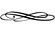 CCLI No., 11287624, 20371363The church bulletins are given to the glory of God, and in loving memory of  Byron and Marguerite Zwicker, a gift of Martin Zwicker and Elizabeth Hines.The May church radio broadcast is given to the glory of God,and in loving memory of family and friends,a gift of Mike and Shirley Vandertoorn.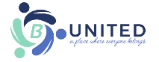 Vision StatementAs followers of Jesus Christ, Bridgewater United Church is a church family that values each person as equal and unique loving expressions of God with gifts and talents to share. People of all ages, gender, race, sexual orientation, gender identity, differing abilities, ethnic background, economic circumstance, and those experiencing other barriers that limit inclusion are welcome to fully participate in all our ministries.Mission StatementTo create a vibrant community of followers of Jesus where everyone deeply knows they belong, are cared for, can grow spiritually and actively demonstrate our love in the world and towards one another.Core ValuesWe value energetic engagement in our:Spiritual HealthGenerosityAcceptance of allResponsiveness to the worldLove for God, creation, self, and others#APlaceWhereEveryoneBelongs#ChooseLove 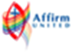 87 Hillcrest Street, Bridgewater, NS, B4V 1T2Church Office Phone: (902) 543-4833  Minister’s and Pastoral Care Private Church Phone: (902) 543-6854  Reverend Neil McEwen   westsideunitedchurch@gmail.com   (902) 523-5687Barbara Pate   music@bridgewaterunited.ca   (902) 830-0708 Church Office E-mail:  info@bridgewaterunited.ca   Website:  www.bridgewaterunited.caChurch Office Hours ~ Tuesday to Friday ~ 10:00am – 12:30pmBe sure to like and share our Facebook and YouTube page!Our Church is a Nut-Free and Scent-Free ChurchGet To Know B-United – Church CouncilThe Manual of the United Church of Canada (UCC) sets out a requirement for each Pastoral Charge (PC) to have a formal governing body. The governing body is the court of the PC, one of three levels of courts within the United Church and is the principle decision making body for the (PC). Bridgewater United Church (BUC), a Pastoral Charge of the UCC, has established a Church Council as its governing body; as such, the Council is the court of BUC. All activities of the Bridgewater Pastoral Charge shall be carried out by, or organized through, the Church Council and its Committees or Ministries. Any responsibilities not otherwise assigned shall be the responsibility of the Church Council. Members of Church Council Executive for 2023: Elizabeth Burridge; Church Council Chairperson, Audrey Wamboldt; Church Council Vice-Chairperson, Edna Matheson; Church Council Secretary, Richard Greek; Finance and Stewardship Committee Chairperson, Blake Hirtle; Church Council Treasurer, Sam Elsworth; Ministry and Personnel Committee Chairperson, David Walker; Past Church Council Chairperson and Reverend Neil McEwen; Minister.Masks No Longer RequiredPhysical distancing is still recommended and when this is not possible, the use of a mask is encouraged. Remember to be kind, understanding and respectful of all. B-United Grads of 2023The Church Office is looking for names of students who are graduating in 2023, whether it is from high school or post-secondary education. Please contact the Church Office by June 1st, so we can organize the information that is needed. Volunteers for Worship at Bridgewater UnitedWe are always looking for volunteers for Worship. This could be a Lay Leader, a Presider, a Scripture Reader, a Greeter or an Audio Visual or Sound Engineer. They all provide an essential service to our Worship. A sign-up sheet is in the Narthex.B-United Supports Our Local Food BankMonetary donations and donations of non-perishable food items are always appreciated throughout the month. For June, there is a request for Kraft Dinner, Instant Rice, Jam, Animal Crackers and Canned Stew. Be mindful of expiration.B-United’s Spring Property Clean-UpJoin your Church Community on Thursday, June 8th at 6:30pm as we do our Annual Spring Clean-Up around the church property. Bring along a rake and some gloves, as many hands make light work. Your help and support are appreciated. B-United Church Picnic and FellowshipWe invite all from Bridgewater United, West Side United, New West Pine United, Caledonia Pastoral Charge and St. Andrews-St. Marks United to join in a time of fellowship on June 11th following Worship. There will be entertainment with Stewart Franck, food and cold drinks. The Faith Formation Committee will be catering this event, so we are asking that all that plan to attend, to contact the Church Office by June 1st, so we have enough food. Bring a lawn chair if you can!Worship at Bridgewater UnitedMay 28th (10:30am) - Reverend Vivian Moores with musical guest, Terra Lee KellyJune 4th (10:30am) - Reverend Neil McEwen with musical guest, Charlotte BrooksJune 11th (10:30am) - Youth of B-United with musical guest, Terra Lee KellyJune 18th (10:30am) - Reverend Neil McEwen with musical guest, Terra Lee KellyJune 25th (10:30am) - Bridgewater United worshiping at West Side UnitedGuest Minister – Reverend Vivian MooresWe are so blessed to have Reverend Vivian Moores (retired June 2021) sharing in Worship with us today. As part of her seminary requirements, she was a student under Reverend Paul Cumming (1983) at Bridgewater United Church. Graduating from the Atlantic School of Theology (1984) and ordained (1985), she has served on the Brooklyn Pastoral Charge, Riverport Pastoral Charge and Petite Riviere Pastoral Charge, with over thirty-seven years of Ministry. She is passionate about her faith and enjoys every opportunity to worship and fellowship with others.Guest Musician – Terra Lee KellyWe are so blessed to have Terra Lee Kelly sharing in Music Ministry with us today. Terra Lee lives in Upper LaHave and is a School Counsellor at Park View Education Centre. She is originally from Sussex, New Brunswick and has a Bachelor of Music and Education from Mount Allison University. Terra Lee has been very involved in music on the South Shore, most recently as a member of Seaside A Cappella Show Chorus and an associated Quartet called Four Shore.Get To Know B-United – Board of TrusteesThe congregation appoints a Board of Trustees, including a Chairperson of the Board of Trustees, which shall be governed by the policy and guidelines set forth in the Manual. A majority of the Trustees must be members of the United Church. The Trustees are responsible for holding all congregational property for the congregation as part of the United Church; this includes land, buildings, funds and investments, and any other kind of property. The Trustees must give the same care and attention to congregational property as a reasonable person would give to their own property. In consultation with the Property Committee, the Board of Trustees recommends to Church Council appropriate property and liability insurance coverage levels. The Trustees must comply with all decisions about congregational property that are made by the Church Council, or Regional Council 15, and all other United Church requirements for Trustees and congregational property. The Board of Trustees require three members immediately, which includes Treasurer and Secretary. Please contact the Church Office if this Ministry is calling you. We will redirect you to Brian Buck; Board of Trustees’ Chairperson. Thanks.Minute for Mindfulness  “The longest foot in the world, is the distance between the mind and the heart, unless bridged by the Holy Spirit” ~ Claudine Boutros“For where your treasure is, there your heart will be also.” ~ Matthew 6:21Prayerfully decide what you will give each year to your Church and divide that amount by twelve. Contributions help our Church’s Ministry, with a dependable flow of contributions, to increase our overall financial stability. Church envelopes allow your Church Givings to be tallied into a year-end income tax receipt. Your regular givings supports the local ministry of our congregation. With a Church Envelope you can designate where you would like your givings to be distributed. Local Expenses Designation helps with the overall daily upkeep of the building, such as electricity, heating costs, insurance, as well as personnel expenses. Mission and Service Designation is forwarded to The United Church of Canada to be deposited to their Mission and Service Fund which is used for many wonderful Outreach aspects that The United Church of Canada is a part of such as helping people overcome poverty, train new ministers and Mission and Service Gifts support vibrant and vital ministries for the healing of the world. Building Fund Designation helps with repairs/upgrades that need to be undertaken by B-United, to make sure our building is safe for all that use it. Food Bank Designation helps The Bridgewater Inter-Church Food Bank, which provides help to those who are in need. We encourage our members to bring in non-perishable food bank items to be placed in Brother Lawrence’s Wheelbarrow in the Narthex throughout the month or you can place a monetary donation in the Offering Plate. This can be specified on your Church Envelope.PAR is a monthly pre-authorized bank withdrawal by Bridgewater United Church directly, that can be increased or decreased five business days before the end of the month. PAR is not only convenient, but it ensures regular monthly givings to help your Church’s Ministry even when you are away. Sunday School Local Designation helps with obtaining supplies for weekly curriculum, snack items, yearly curriculum lessons and events the youth will be taking part in and much more. It provides for the daily upkeep of Sunday School.Sunday School Mission and Service Designation is forwarded to The United Church of Canada to be deposited to their Mission and Service Fund which is used for many wonderful Outreach aspects of The United Church of Canada.e-Transfers are now accepted by Bridgewater United Church. Add info@bridgewaterunited.ca as a payee, and you can submit your donation that way.Any questions, please do not hesitate to contact Tracy Rafuse, Envelope Steward, at (902) 543-4833 or by email at info@bridgewaterunited.ca. Thank you.We are now given an opportunity to be a blessing to others. Through our PAR commitments, through our money, and through our time and talents, we now return to God, so that we might be a part of God’s Love and God’s Mission.B-United PAR Authorization Form (Pre-Authorized Remittance)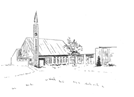 B-United PAR AuthorizationDonor Name(s): _________________________________________________Address: _____________________________________________________________________________________________________________________Phone: ________________________________________________________Email: ________________________________________________________Envelope #: ______________     Monthly Gift Amount: _________________My Monthly Gift of $ ________ will be designated to benefit monthly:(Please specify amounts designated to which Church Fund)Local: $____  Mission and Service: $____  Building $____ Food Bank: $____I/we authorize, Bridgewater United Church, to debit my/our bank account on one of the following dates, 1st, 20th, or Month-End of every month, starting on  ________________, 20___. I/we may change the amount of my/our contribution five days before month-end, by contacting the Envelope Steward with this adjustment. I/we have certain recourse rights if any debit does not comply with this agreement. I/we waive my right to receive pre-notification of the amount of pre-authorized remittance (PAR) and agree that I do not require advance notice of the amount of PAR before the debit is processed monthly. I/we acknowledge that I/we have read and understood all the provisions contained in the terms and conditions of the pre-authorized payment authorization and that I/we have received a copy.Please attach a VOID cheque.Signed: __________________________________   Dated: ________________Signed: __________________________________   Dated: ________________